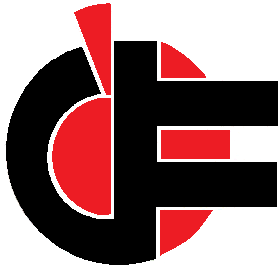 НЕКОММЕРЧЕСКОЕ ПАРТНЕРСТВО"САМОРЕГУЛИРУЕМАЯ ОРГАНИЗАЦИЯ СПЕЦИАЛИЗАЦИЯ________ПОЖАРНОЙ БЕЗОПАСНОСТИ "ПОЖСОЮЗ"_____СИСТЕМА ДОБРОВОЛЬНОЙ СЕРТИФИКАЦИИ                                                 Система зарегистрирована           "БЕЗОПАСНОСТЬ И КАЧЕСТВО"                                                        Ростехрегулированием в едином реестре(Пожарная безопасность. технические средства защиты)                Свидетельство о регистрации № РОСС RU.И559.04 ЖР00         ООО " _________" (Название)        испытательная лабораториясвидетельство о подтверждении компетентности  испытательной лаборатории на выполнение работ по проведению инструментального контроля за качеством выполненных работ в области пожарной безопасности, рег. № ССБК RU.РУ______ действительно до 17 февраля 2017 г.г. Люберцы                                                                                                                 «__»_____2015г.Акт № _____испытаний внутреннего противопожарного водопровода на работоспособностьНаименование организации-эксплуатационника: ООО "____________".Наименование обслуживающей организации: -Дата и время испытаний: 18.06.2015 г., 12-00 ч.Комиссия в составе: должности и ФИО.Членов комиссии: должности и ФИО, произвела испытания на водоотдачу внутреннего противопожарного водопровода в ООО "____________", расположенного по адресу: г. Москва, ул. __________, дом _____.Номера стояков и пожарных кранов:1/1, 1/2. Клапан пожарного крана типа: ДУ-50. Ручной пожарный ствол типа: РС-13А.Длина и диаметр пожарного рукава: 20 м.; 51 мм. Пожарный насос типа: отсутствует.Напор пожарного насоса при закрытых пожарных кранах: -Параметры здания необходимые для проведения испытаний: - класс функциональной пожарной опасности Ф 3.1;- II степень огнестойкости; - строительный объём здания – 20010 м3;- нормативный расход на внутреннее пожаротушение – 1х2,5л/сек. (п. 4.1.1, табл. 1 СП 10.13130-2009* «Внутренний противопожарный водопровод»).Согласно СП 10.13130-2009* «Внутренний противопожарный водопровод»- расход диктующего пожарного крана – 3,3 л/с;- давление у диктующего пожарного крана – 0,37 МПа;- количество одновременно испытываемых пожарных кранов на водоотдачу - 1 шт. Результаты испытаний:	          Водоотдача (производительность) внутреннего противопожарного водопровода в период суток наибольшего потребления воды на хозяйственные нужды от 09 ч. 00 мин. до 18 ч. 00 мин. составляет не менее 3,3 л/сек., что соответствует требованиям нормативных документов в области пожарной безопасности, установленным СП 10.13130-2009* «Внутренний противопожарный водопровод».	            Запорные органы клапанов перемещаются вручную (без дополнительных технических средств) из одного крайнего положения в другое; протечки через запорные органы клапанов и через уплотнения штока после не менее трех циклов открытия и закрытия клапана отсутствует; диаметр диафрагм соответствует проектным данным. Заключение по результатам испытаний:	Работоспособность клапанов пожарных кранов соответствует требованиям СП 10.13130-2009* «Внутренний противопожарный водопровод», проектным данным и «Методике испытаний внутреннего противопожарного водопровода». Председатель комиссии ____________________                   ___________ Члены комиссии:           _____________________                   __________                                          _____________________                   ___________